Curriculum VitaeMajid Monemzadeh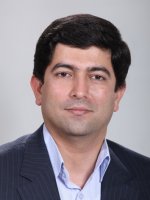 Personal Information:Date & Place of Birth:    05/09/1973     Kashan-IRANMarital Status: MarriedNationality: IranianEmail: monem@kashanu.ac.irAddress: Faculty of Physics, University of Kashan, 6th Km Ghotb-e-Ravandi Blvd, Kashan, Isfahan, IranEducation:PhD (Physics): Isfahan University of Technology: Isfahan, Iran 2000-09 to 2005-11-15Master of Science (Physics): Isfahan University of Technology: Isfahan, Iran 1997-09 to 2000-05-15Bachelor (Physics): Isfahan University of Technology: Isfahan, Iran 1993-09 to 1997-09-22Employment:Academic Staff (Faculty of Physics) – University of Kashan: Kashan, Isfahan, Iran 2005-12 to present Articles:Sarvi, F., Monemzadeh, M., & Abarghouei Nejad, S. (2016). A Gauged Open 2-Brane String in the-Brane Background. Advances in High Energy Physics, 2016.Monemzadeh, M., Tazimi, N., & Babaghodrat, S. (2016). Calculating Masses of Pentaquarks Composed of Baryons and Mesons. Advances in High Energy Physics, 2016.Gharavi, K. B., Monemzadeh, M., & Nejad, S. A. (2016). Enhancing Gauge Symmetries of Non-Abelian Supersymmetric Chern-Simons Model. International Journal of Theoretical Physics, 55(11), 4671-4680.Taie, M., Monemzadeh, M., & Khoshnevisan, B. (2015). BFT Embedding and Gauge Symmetries of Graphene System in Non-Commutative Space. International Journal of Theoretical Physics, 54(7), 2334-2342.Daneshnia, N., Monemzadeh, M., & Ebrahimi, A. (2015). Embedding of the Non-Commutative CP (1) Model as a Gauge Theory. Chinese Journal of Physics, 53(2), 19-26.Monemzadeh, M., Tazimi, N., & Sadeghi, P. (2015). Tetraquarks as diquark–antidiquark bound systems. Physics Letters B, 741, 124-127.Radin, M., Babaghodrat, S., & Monemzadeh, M. (2014). Estimation of heavy baryon masses Ω c c c++ and Ω b b b− by solving the Faddeev equation in a three-dimensional approach. Physical Review D, 90(4), 047701.Monemzadeh, M., Ebrahimi, A. S., Sramadi, S., & Dehghani, M. (2014). Gauging of non-Abelian Chern–Simons model. Modern Physics Letters A, 29(05), 1450028.Ebrahimi, A. S., & Monemzadeh, M. (2014). Mathematical feature of gauge theory. International Journal of Theoretical Physics, 53(12), 4121-4131.Tazimi, N., Monemzadeh, M., & Hadizadeh, M. R. (2013). Heavy mesons spectroscopy. International Journal of Theoretical Physics, 52(7), 2329-2334.Tazimi, N., Monemzadeh, M., & Hadizadeh, M. R. (2012). Description of Heavy Quark\ overline {MS} Mass by Lippmann-Schwinger Equation. International Journal of Theoretical Physics, 51(9), 2871-2877.Monemzadeh, M., & Ebrahimi, A. S. (2012). Embedding of noncommutative massive QED. Modern Physics Letters A, 27(14), 1250081.Monemzadeh, M., Nikoofard, V., & Ramezani-Arani, R. (2011). HAMILTONIAN EMBEDDING OF EINSTEIN–HILBERT ACTION IN (1+ 1) DIMENSIONS. Modern Physics Letters A, 26(26), 1995-2006.Monemzadeh, M., & Taki, M. (2011). Hamiltonian Embedding of Noncommutative D-Brane System. International Journal of Modern Physics A, 26(06), 1035-1043.Monemzadeh, M., Hadizadeh, M., & Tazimi, N. (2011). Identification of the mass and stability interval of strong potential in heavy mesons. International Journal of Theoretical Physics, 50(3), 737-743.Jazi, B., Abdoli-Arani, A., Rahmani, Z., Monemzadeh, M., & Ramezani-Arani, R. (2011). Propagation of electromagnetic waves in elliptical waveguides made of materials with anisotropic Hermitian dielectric tensors. Waves in Random and Complex Media, 21(1), 3-12.Majid, M., Vahid, N., & Mehran, T. (2010). Finite Order Batalin—Fradkin—Tyutin Method for Chiral Bosons in Non-commutative Space. Communications in Theoretical Physics, 54(6), 1067.Jazi, B., Abdoli-Arani, A., Rahmani, Z., Ramezani-Arani, R., & Monemzadeh, M. (2010). The dielectric tensor and field equations in the inhomogeneous cold collisionless magnetized drift plasmas with elliptical cross sections. Physics Letters A, 374(45), 4614-4617.Davar, F., Salavati-Niasari, M., Mir, N., Saberyan, K., Monemzadeh, M., & Ahmadi, E. (2010). Thermal decomposition route for synthesis of Mn 3 O 4 nanoparticles in presence of a novel precursor. Polyhedron, 29(7), 1747-1753.Salavati-Niasari, M., Mohandes, F., Davar, F., Mazaheri, M., Monemzadeh, M., & Yavarinia, N. (2009). Preparation of NiO nanoparticles from metal-organic frameworks via a solid-state decomposition route. Inorganica Chimica Acta, 362(10), 3691-3697.Jazi, B., Monemzadeh, M., & Ramezani-Arani, R. (2009). The theoretical simulation of fabry-perot interferometer with a cold collisionless plasma layer. Journal of Infrared, Millimeter, and Terahertz Waves, 30(9), 969-981.Monemzadeh, M., & Shirzad, A. (2005). Batalin-Fradkin-Tyutin method for mixed constrained systems and Chern-Simons theory. Physical Review D, 72(4), 045004.Shirzad, A., & Monemzadeh, M. (2004). The BFT method with chain structure. Physics Letters B, 584(1), 220-224.Monemzadeh, M., & Shirzad, A. (2003). Finite order BFFT method. International Journal of Modern Physics A, 18(30), 5613-5625.